§12956.  Awards1.  Publication of priority occupations.  The authority shall publicize, using a method determined by the authority and taking into consideration the recommendations of the advisory committee, the priority occupations for the upcoming application cycle.[PL 2021, c. 346, §2 (NEW).]2.  Application cycle.  The authority shall publicize the dates and deadlines of the application cycle using a method determined by the authority.[PL 2021, c. 346, §2 (NEW).]3.  Award amounts.  The authority shall maintain financial projections and, based on the recommendations of the advisory committee, establish the targeted number of annual awards to be made to applicants each year who meet the criteria described in section 12954.  In accordance with the priority occupations and point system established by the advisory committee pursuant to section 12955, subsection 2, an annual award may not:A.  Exceed $30,000 annually;  [PL 2021, c. 346, §2 (NEW).]B.  Exceed $90,000 in aggregate or 50% of a recipient's outstanding eligible student loan debt at the time of application to the program, whichever is less; or  [PL 2021, c. 346, §2 (NEW).]C.  Be awarded to a recipient for more than 3 years total.  [PL 2021, c. 346, §2 (NEW).][PL 2021, c. 346, §2 (NEW).]4.  Nurse educators and direct care workers.  The authority and the advisory committee shall ensure that nurse educators and direct care workers are included among the occupations considered each year for priority consideration.[PL 2021, c. 346, §2 (NEW).]SECTION HISTORYPL 2021, c. 346, §2 (NEW). The State of Maine claims a copyright in its codified statutes. If you intend to republish this material, we require that you include the following disclaimer in your publication:All copyrights and other rights to statutory text are reserved by the State of Maine. The text included in this publication reflects changes made through the First Regular and First Special Session of the 131st Maine Legislature and is current through November 1, 2023
                    . The text is subject to change without notice. It is a version that has not been officially certified by the Secretary of State. Refer to the Maine Revised Statutes Annotated and supplements for certified text.
                The Office of the Revisor of Statutes also requests that you send us one copy of any statutory publication you may produce. Our goal is not to restrict publishing activity, but to keep track of who is publishing what, to identify any needless duplication and to preserve the State's copyright rights.PLEASE NOTE: The Revisor's Office cannot perform research for or provide legal advice or interpretation of Maine law to the public. If you need legal assistance, please contact a qualified attorney.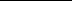 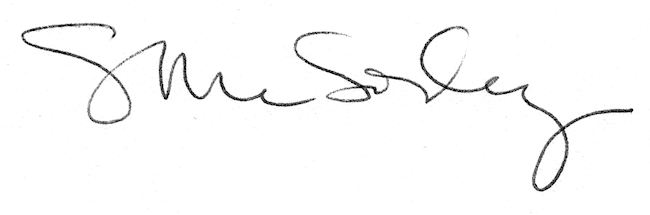 